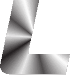 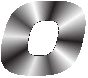 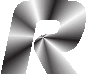 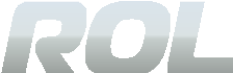 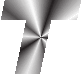 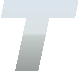 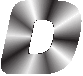 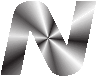 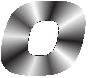 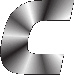 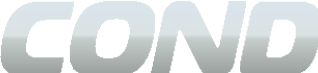 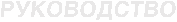 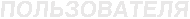 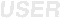 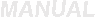 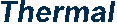 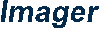 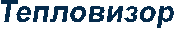 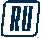 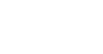 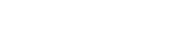 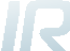 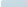 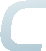 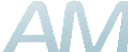 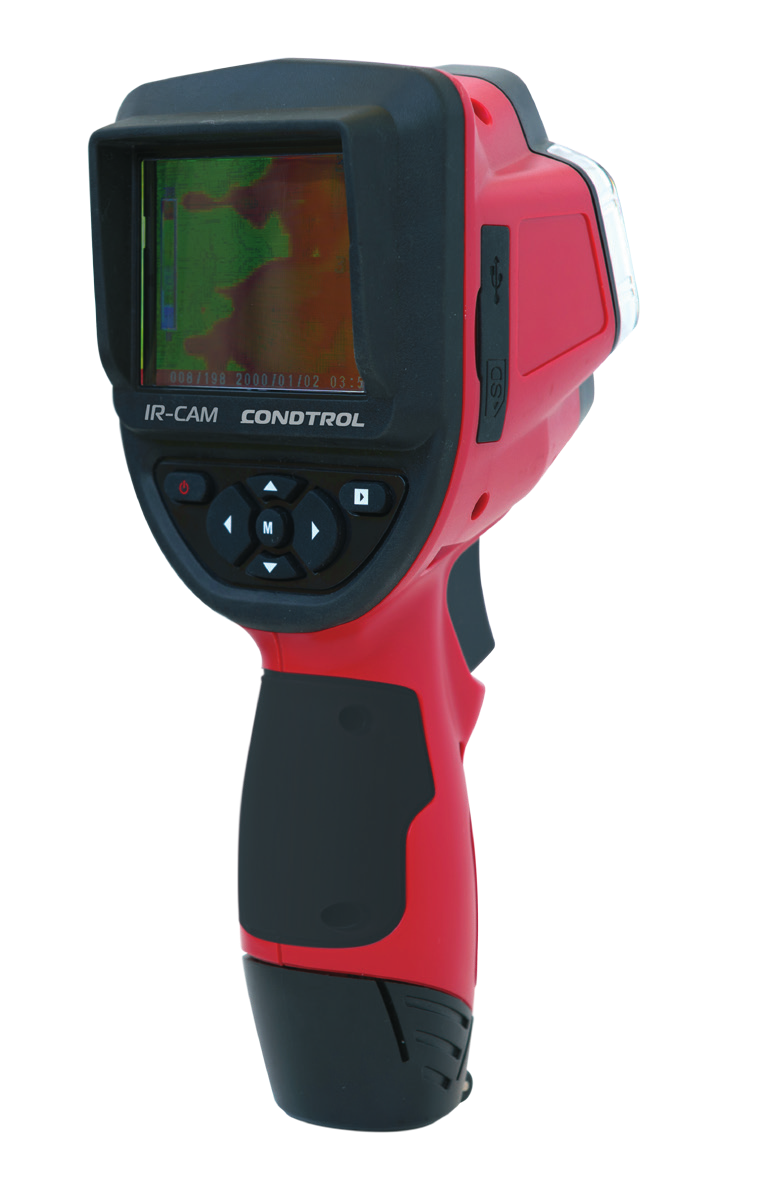 Руководство пользователяUser ManualRU	СОДЕРЖАНИЕ	EN	CONTENTSОПИСАНИЕ ПРИБОРА	4 РАБОТА С ПРИБОРОМ:                                           51. НАЧАЛО РАБОТЫ	52. ПЕРЕДАЧА ДАННЫХ ЧЕРЕЗ USB	6 3. СМЕШАННЫЙ РЕЖИМ                                                                                                     7 4. РЕЖИМ ОБЫЧНОЙ СЪЕМКИ                                                                  75. РЕЖИМ ИК-СЪЕМКИ	76. РЕЖИМ ПРЕДВАРИТЕЛЬНОГО ПРОСМОТРА	8 7. УДАЛЕНИЕ СНИМКА8. РЕЖИМ МЕНЮ	8 8.1 ВЫБОР ЯЗЫКА                                                                                             98.2 НАСТРОЙКИ КОЭФФИЦИЕНТА ЭМИССИИ	9 8.3 ФОРМАТИРОВАНИЕ SD-КАРТЫ                                                                                10 8.4 ВОССТАНОВЛЕНИЕ ЗАВОДСКИХ НАСТРОЕК                                                    108.5 НАСТРОЙКИ ЦВЕТОВОГО ЗОНИРОВАНИЯ	11 8.6 НАСТРОЙКИ ДАТЫ И ВРЕМЕНИ                                                                11 8.7 НАСТРОЙКИ MIN/MAX ЗНАЧЕНИЙ ТЕМПЕРАТУРНОГО ДИАПАЗОНА8.8 ВЫБОР ЕДИНИЦ ИЗМЕРЕНИЯ (°C/°F)	128.9 ВЕРСИЯ ПРОГРАММНОГО ОБЕСПЕЧЕНИЯ	13 ПРИМЕНЕНИЕ                                                                                                                    13 РЕКОМЕНДАЦИИ ПО БЕЗОПАСНОЙ ЭКСПЛУАТАЦИИ                                             14 ЗНАЧЕНИЯ КОЭФФИЦИЕНТА ЭМИССИИ                                       14ТЕХНИЧЕСКИЕ ХАРАКТЕРИСТИКИ	16 СЕРВИС И КОНСУЛЬТАЦИОННЫЕ УСЛУГИ                               17 ГАРАНТИЯ	17FUNCTIONS/APPLICATIONS	18 FIRST USE                                                                   19USB DATA TRANSFER	20 OPERATING MODE                                               211. OVERLAY MODE	21 2. VISUAL MODE                                                        213. THERMAL MODE	21 4. PREVIEW MODE                                                                  2258. DELETE PHOTO	22 6. MENU MODE                                                                             226.1 CHANGING THE LANGUAGE	23 6.2 CHANGING THE EMISSIVITY                                                                  23 6.3 FORMATTING SD CARD                                                                       24 6.4 RESTORING FACTORY SETTINGS	246.5 SETTING THERMAL COLOUR BAR	25 6.6 SETTING DATE/TIME                                                   256.7 SET1T2ING TEMPERATURE RANGE (MAX/MIN)6.8 SETTING TEMPERATURE UNIT (°C/°F)	26 6.9 SOFTWARE VERSION                                                                   27APPLICATIONS	27 INSTRUCTIONS FOR USE                                                                28EMISSIVITY	28 SPECIFICATIONS	30 MAINTENANCE AND SERVICE                                                                              31 WARRANTY	31Руководство пользователяРуководство пользователяВнимание!Внимательно прочтите инструкцию по эксплуатации, прежде чем приступать к работе с при-бором. Компания оставляет за собой право вносить изменения в данную инструкцию.ОПИСАНИЕПРИБОРАДанный записывающий тепловизор (ИК-термометр) оснащен мини-камерой и теплочувст-вительными датчиками, расположенными в виде сетки, что позволяет совмещать на цвет -ном ЖК-дисплее обычное и ИК-изображение.Прибор по достоинству оценят специалисты в области энергетики и работники ЖКХ, так как он позволяет быстро выявить проблемные участки и сделать мгновенный ИК-снимок. Кроме того, обычные и ИК-изображения могут быть сохранены на съемной карте памяти дляпоследующегоанализаполученныхданных.Изображения,сохраненныенавстроенной памяти прибора, впоследствии также могут быть использованы для оценки показателей.1. Яркость подсветки (0%-100%)	8 9 5	6	7 2.Масштаб изображения (100%-300%)3.Дата/время 4.ИндикаторзаполненностиSD-карты 5.Режимобычнойсъемки 6.Смешанныйрежим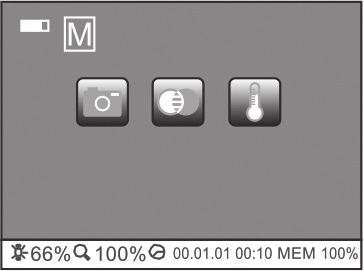 7.РежимИК-съемки8.Индикатор состояния элемента питания 9. Индикатор состояния SD-картыSD-карта	1	2	3	4ВстроеннаяпамятьПамятьзаполнена12 4511	 12	РАБОТАСПРИБОРОМ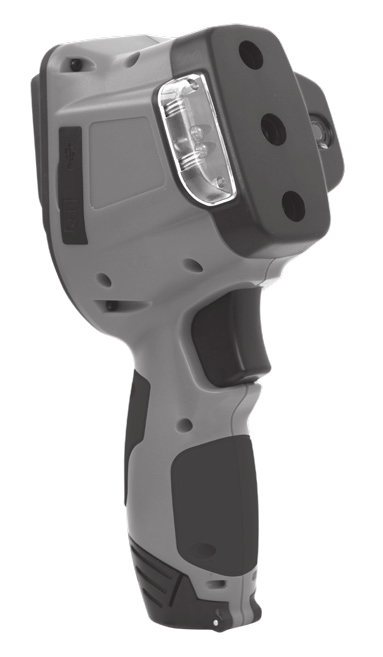 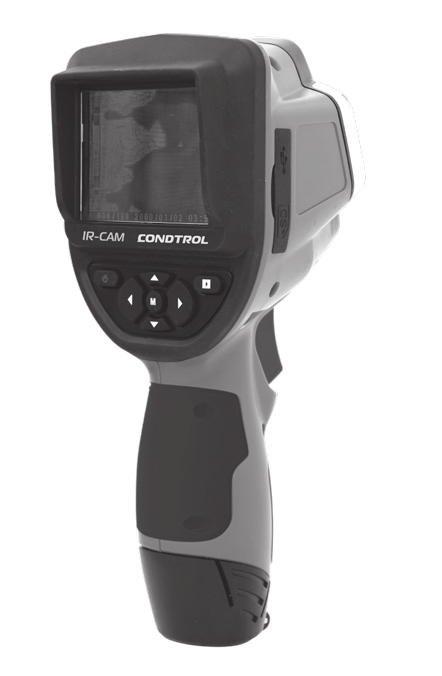 9	8	1.Передприменением(1-3)10 3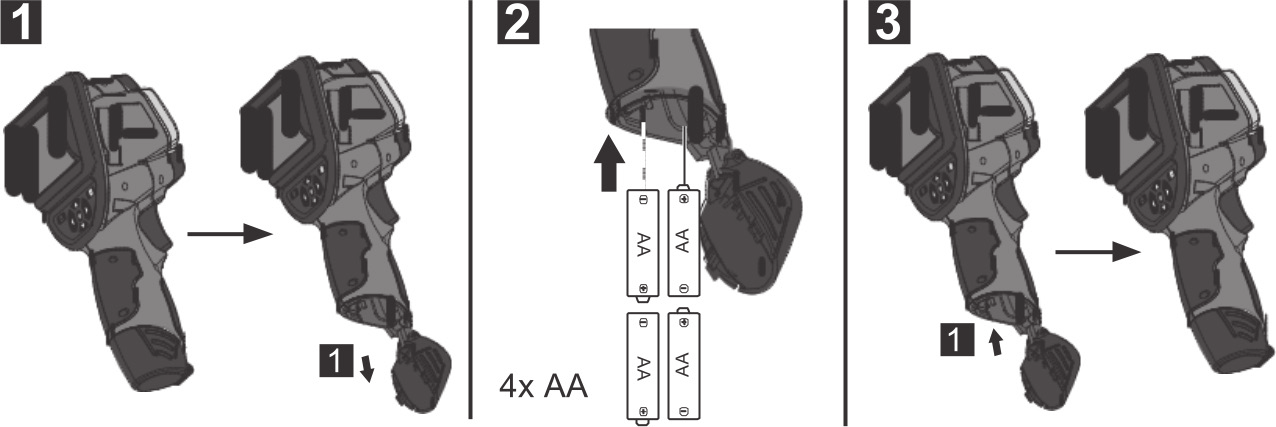 6	1371. ЖК-дисплей 2.Кнопкавключения/выключения3. Кнопка предварительного просмотра 4. Кнопка меню/настроек 5.Кнопкаперемещениявлево-вправо 6. Кнопка перемещения вверх-вниз7. Крышка батарейного отсека4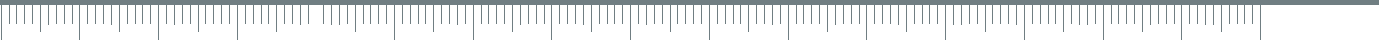 8. Светодиодная подсветка 9. Гнездо для USB-кабеля 10. Гнездо для SD-карты11.Теплочувствительныйдатчик 12. Камера13. Триггер5Руководство пользователя2. Передача данных через USBДанные, хранящиеся на SD-карте, можно перенести на ПК через кардридер или, не вынимая карту, через USB-кабель.Руководство пользователя3.СмешанныйрежимНажмите	, чтобы включить тепловизор. Смешанный режим установлен по умолчанию, о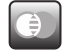 чем в течение 2 секунд сигнализирует значок	.Нажатием кнопок	или	настройте яркость светодиодной подсветки при работе с недостаточной освещенностью. Нажмите на триггер, чтобы сделать снимок.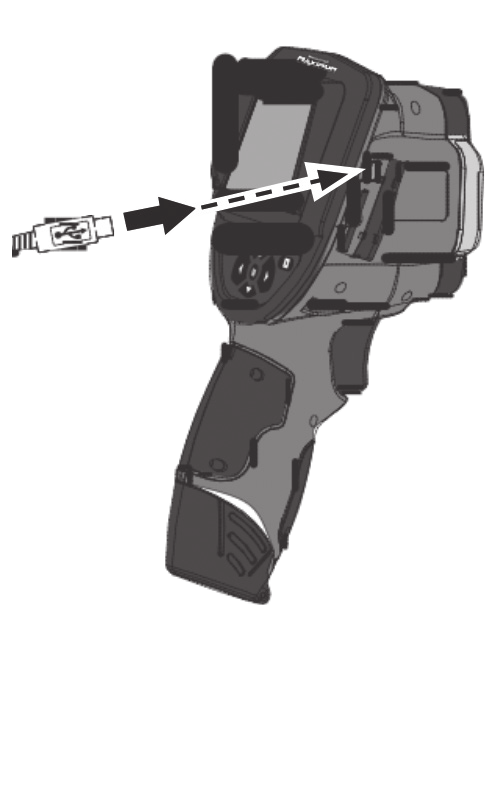 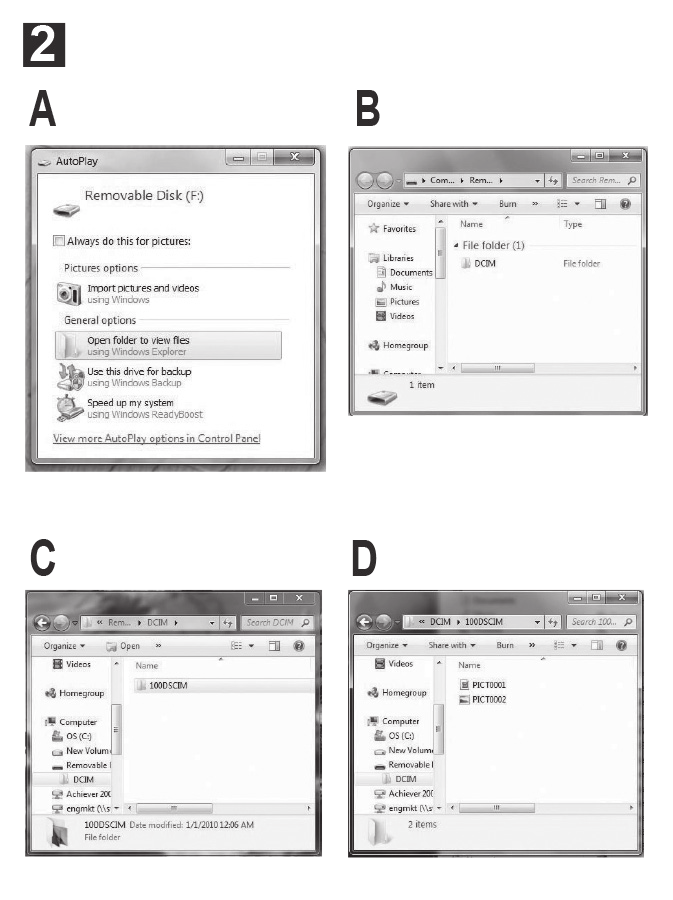 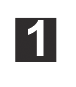 Максимальноезначениетемпературы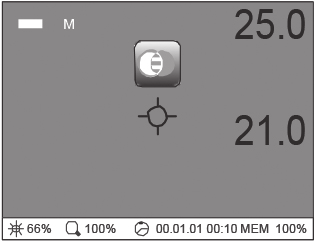 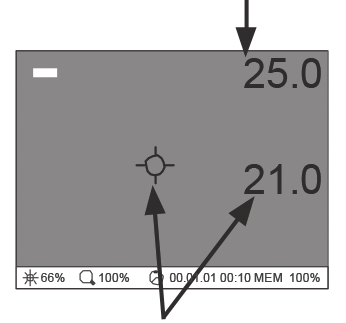 Значение температуры в центре изображения4. Режим обычной съемкиНажатием кнопок	или	выберите режим фотосъемки, о чем в течение 2 секунд просигнализирует значок	. Нажа -тием кнопок            или           настройте масштаб изображения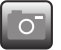 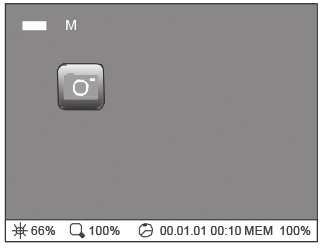 и яркость светодиодной подсветки. Нажмите на триггер, чтобы сделать снимок.5. Режим ИК-съемкиНажатием кнопок	или	ыберите режим ИК-съемки, о чем в течение 2 секунд просигнализирует значок            . Нажатием кнопок	или	настройте яркость све-тодиодной подсветки. Нажмите на триггер, чтобы сделать снимок.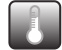 Верхняятемпературнаяграница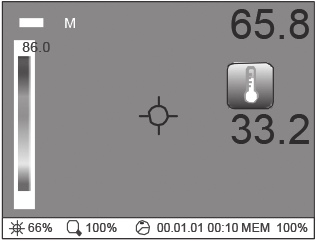 ЦветовоезонированиеНижняятемпературнаяграница	06	7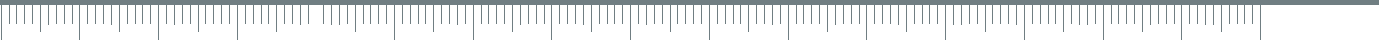 Руководство пользователя6.РежимпредварительногопросмотраРуководство пользователя8.1 Выбор языкаНажмите	, чтобы увидеть сделанный снимок.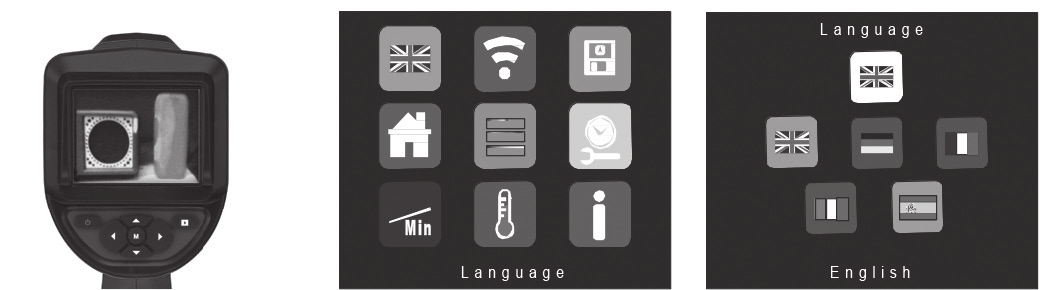 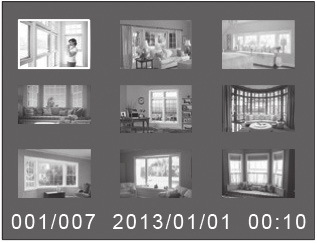 Нажимайте	и	или	и	, чтобы выбрать сни -мок. Для просмотра выбранного снимка во весь экран нажмите на триггер. Нажмите M , чтобы выйти в меню.7. Удаление снимкаВ режиме предварительного просмотра нажимайте	и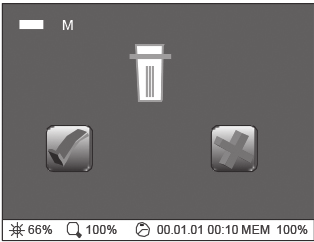 или	и	чтобы выбрать снимок. В режиме удаленияснимка нажмите на спусковой рычаг дважды.Нажмите	или	, чтобы выбрать	. Нажмите на триггер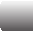 для удаления снимка. Нажмите	или	для выбора	,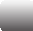 для отмены удаления. Нажмите M для выхода в меню.Нажмите M для выхода в меню. Нажимая	и	или	и	, выберите значок	. Нажмите на триггер. Нажимайте          и          или         и         для выбора нужного языка. Нажмите на триггер для подтверждения выбора. Для возврата в меню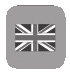 нажмите     M .8. Режим меню8.2Настройкикоэффициентаэмиссии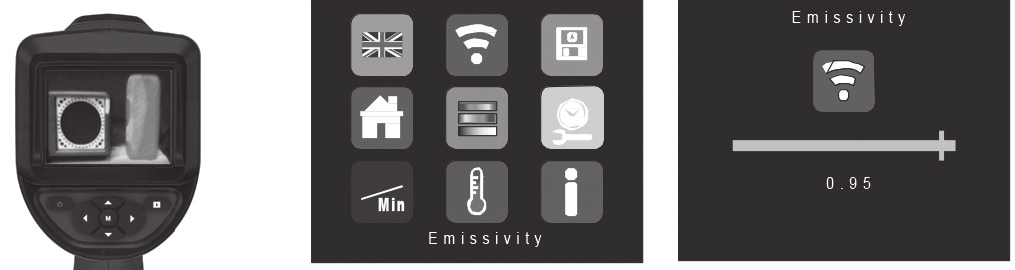 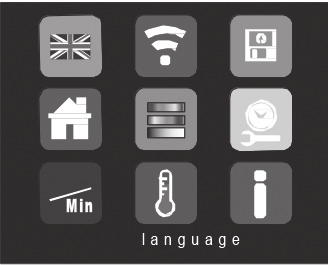 1. Выбор языка 2.Настройкикоэффициентаэмиссии3. Форматирование SD-карты/встроенной памяти 4. Заводские настройки 5.Настройкицветовогозонирования6. Настройки даты и времени7. Настройки MIN/MAX значений температурного диапазона 8. Выбор единиц измерения (°C/°F)9. Версия программного обеспечения8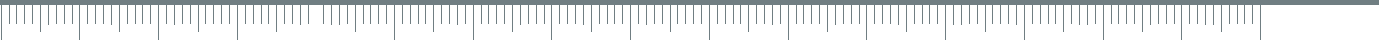 Нажмите M для выхода в меню. Нажимая	и	или	и	, выберите значок	. Нажмите на триггер. Нажимайте          и          или         и         чтобы выбрать коэффициент эмиссии. Нажмите на триггер для подтверждения выбора. Для возврата в меню нажмите M .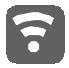 9Руководство пользователя8.3ФорматированиеSD-карты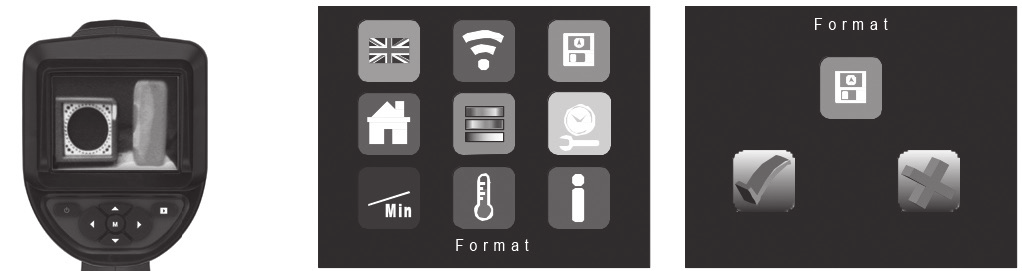 Руководство пользователя8.5НастройкицветовогозонированияЦветовые полосы в меню цветового зонирования отличаются набором цветов для темпера -турнойиндикации.Взависимостиотситуации,выбортойилиинойцветовойполосыможет способствовать более точному определению температурных колебаний, не заметных при использованиицветовойполосы,установленнойпоумолчанию.Нажмите M для выхода в меню. Нажимая	и	или	и	, выберите значок	. Нажмите на триггер. Нажимая          и          выберите значок	для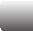 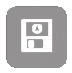 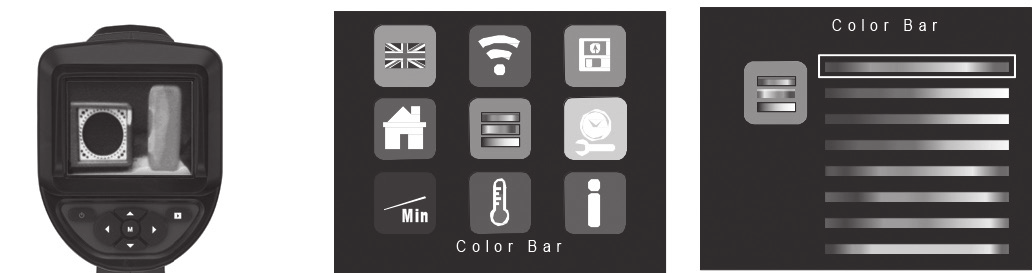 форматирования. Нажмите на триггер для подтверждения выбора. Для возврата в менюнажмите     M .Нажмите M для выхода в меню. Нажимая	и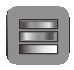 значок	. Нажмите на триггер. Нажимайте	иили	и	, выберитеили	и	для выборацветовой полосы. Нажмите на триггер для подтверждения выбора. Для возврата в менюнажмите     M . 8.4Восстановлениезаводскихнастроек8.6 Настройки даты и времени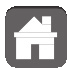 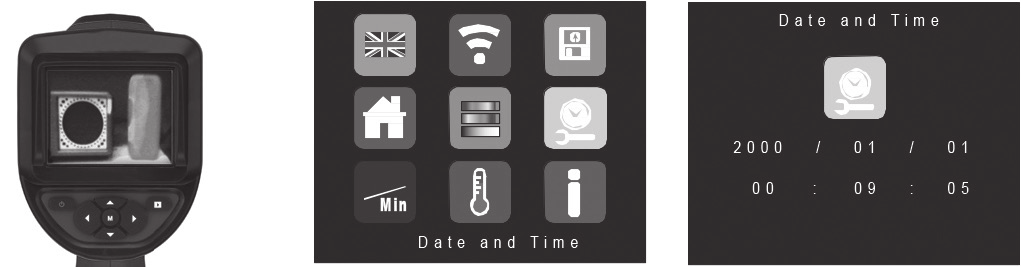 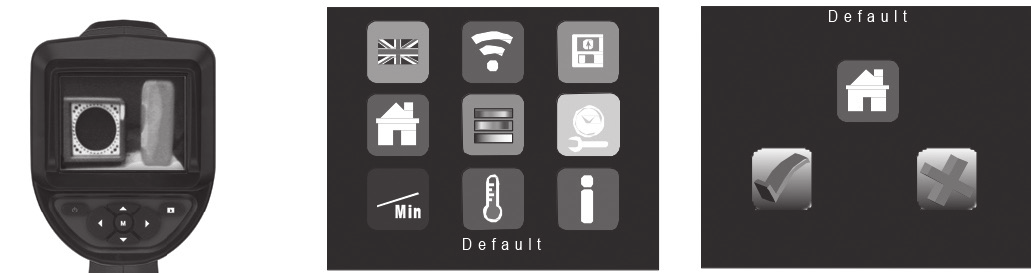 Нажмите M для выхода в меню. Нажимая	изначок	. Нажмите на триггер. Нажимайте	иили	и	, выберитеили	и	чтобы	Нажмите M для выхода в меню. Нажимая	и	или	и	, выберите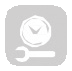 выбрать значок	для восстановления заводских настроек. Нажмите на триггер для	значок	. Нажмите на триггер. Нажимая	и	для настройки даты и времени подтверждения выбора. Для возврата в меню нажмите     M .	Нажмите на триггер для подтверждения выбора. Для возврата в меню нажмите M .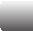 10	11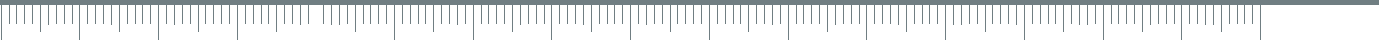 Руководство пользователя8.7НастройкиMIN/MAXзначенийтемпературногодиапазонаНастройки min/max значений температурного диапазона отразятся на температурной ин-дикации цветовых полос. Например: по умолчанию, min=0°C и max=30°C, цветовая поло-са – сине-зелено-красная. В среднем температурном режиме любой предмет холоднее 0°C отобразится на дисплее синим цветом, теплее 30°C – красным, а предмет с температурой от 1°C до 29°C будет зеленым. Если установить min на 10°C, а max на 40°C, изображение цвето-вой полосы изменится на 10°C от изначальной. Любой предмет холоднее 10°C будет синим, теплее 40°C – красным, а предмет с температурой от 11°C до 39°C будет зеленым.Руководство пользователя8.9Версияпрограммногообеспечения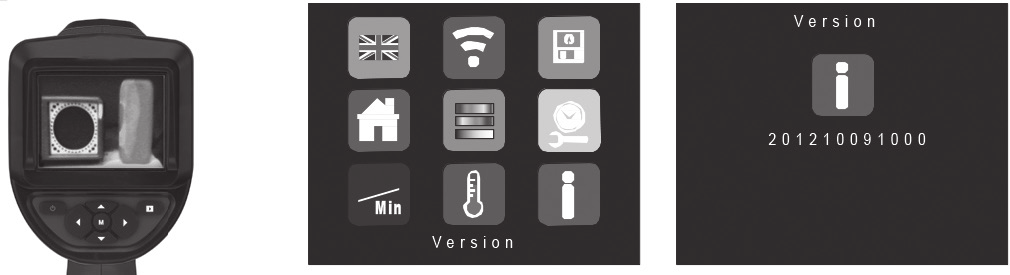 Нажмите M для выхода в меню. Выберите значок	для отображения версии про-граммного обеспечения. Нажмите на триггер. Для возврата в меню нажмите     M .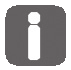 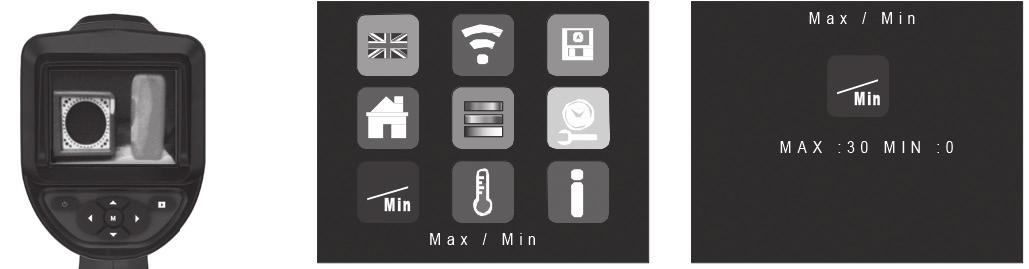 ПРИМЕНЕНИЕНажмите M для выхода в меню. Нажимая	и	или	и	, выберите значок	. Нажмите на триггер. Нажимая          и          для настройки min и max значений температурного диапазона. Нажмите на триггер для подтверждения выбора. Для возврата в меню нажмите M .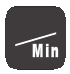 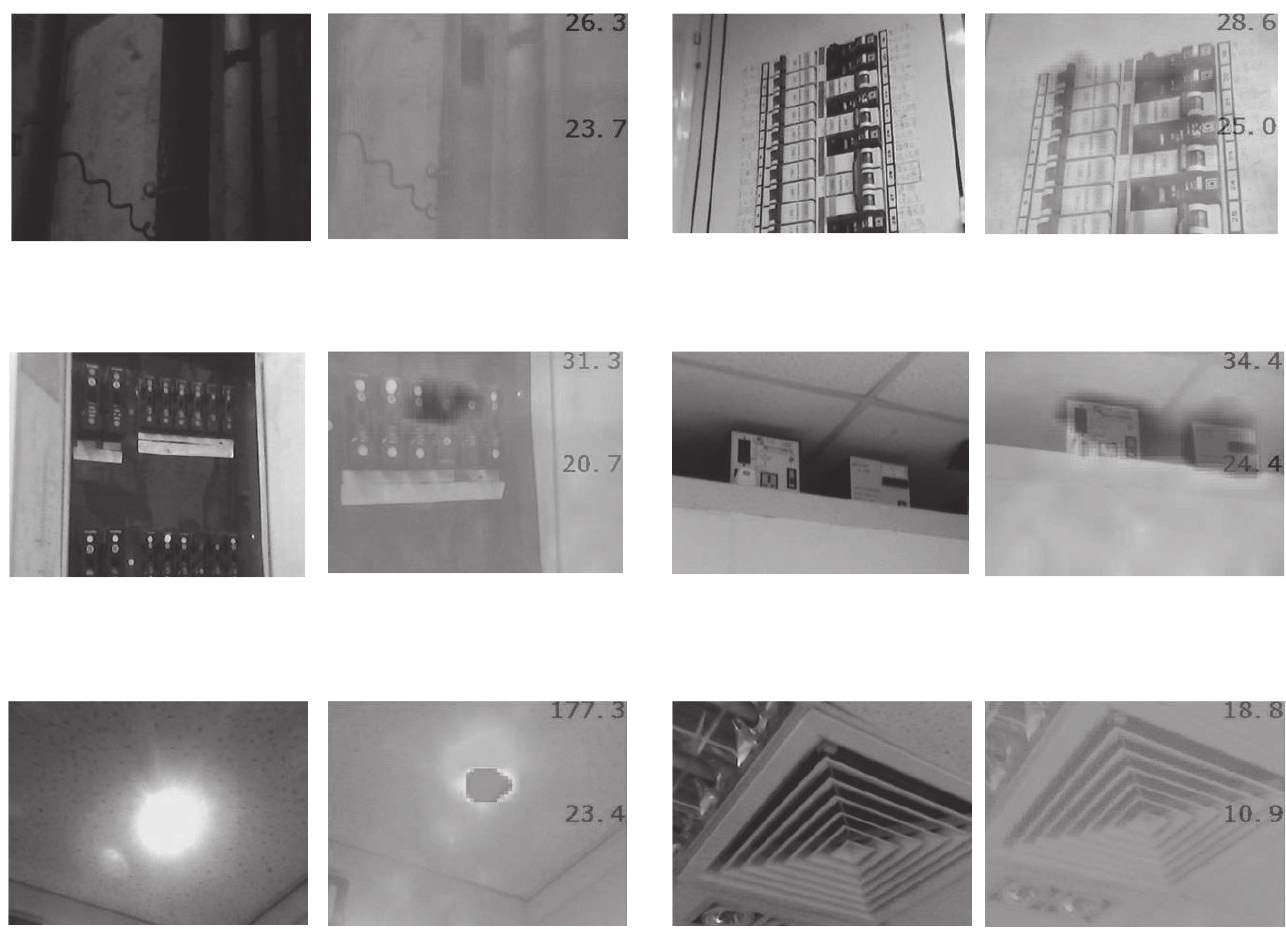 Системыотопления	Распределительныещиты 8.8 Выбор единиц измерения (°C/°F)Распределительныещиты	Рабочие блоки питания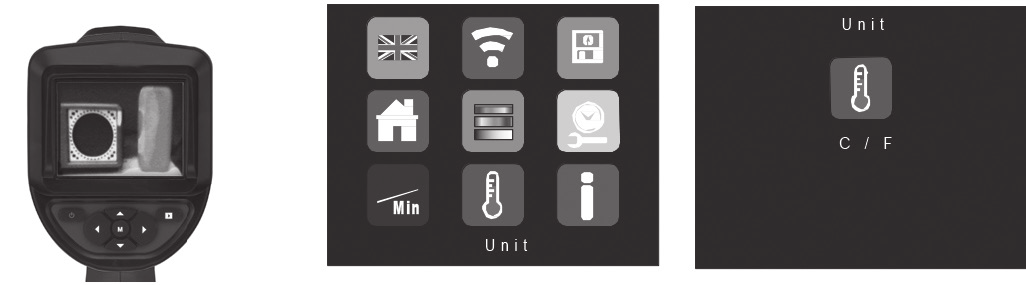 Нажмите M для выхода в меню. Нажимая	и	или	и	, выберите значок	. Нажмите на триггер. Нажимайте          и          или         и           для выбора единиц измерения (°C/°F). Нажмите на триггер для подтверждения выбора. Для возврата в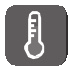 меню нажмите M .	Точечнаяподсветка	Вытяжки систем кондиционирования воздуха12	13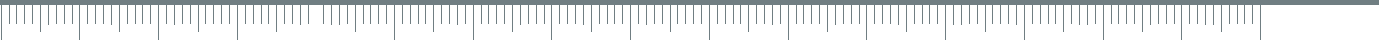 Руководство пользователяРЕКОМЕНДАЦИИ ПО БЕЗОПАСНОЙ ЭКСПЛУАТАЦИИРуководство пользователяТаблица 1- Обязательно убедитесь, что прибор не взаимодействует с химикатами, электрическим то-ком, движущимися механизмами и предметами, излучающими тепло. В противном случае Вы рискуете повредить прибор или получить серьезную травму.- Не погружайте ЖК-дисплей в воду.- Прибор не кислотостойкий и не огнеупорный.- Не используйте прибор для медицинских целей и обследования людей. - Прибор следует хранить в специально прилагаемом кейсе.- Избегайте сильных вибраций и резких перепадов температур.ЗНАЧЕНИЯКОЭФФИЦИЕНТАЭМИССИИЭмиссияКоэффициент эмиссии характеризует способность различных материалов излучать энер -гию.ВстроенныйИК-датчикулавливаетИК-лучи,излучаемыеобъектами.Уровень излучательной способности любого материала определяется коэффициентом эмиссии (от 0,01 до 0,99).Коэффициент эмиссии данного прибора составляет по умолчанию 0,95, что соответствует показателям большинства материалов органического происхождения, а также предметов изпластмасс,керамики,древесины,резиныикамня.Подробнаяинформацияоматериалах с иным коэффициентом эмиссии представлена в таблице ниже.ПроцедураизмерениятемпературыупредметовснеизвестнымкоэффициентомэмиссииНанесите маскировочную ленту или слой черной матовой краски на участок поверхности, температуру которой планируете измерить.Дождитесь, пока лента/краска нагреется. После чего температуру можно измерять прибо -ром с коэффициентом эмиссии 0,95.КоэффициентэмиссииВ таблице 1 приведены коэффициенты эмиссии для более точной настройки прибора.АсбестАсфальтБазальтУголь неокисленныйГрафитКарбид кремнияКерамикаФаянс матовыйГлинаБетон ШтукатуркаИзвестковый растворКаменная кладкаКрасный кирпичБелыйкирпичТкань0.930.950.700.8 -0.90.7-0.80.900.950.930.950.930.930.630.930.950.95НЕМЕТАЛЛЫГипс	0.8-0.95Ледпрозрачный        0.97 толстый              0.98Известняк	0.98Всех цветов	0.95-0.97светлые	0.88-0.90Пластмассыполупрозрач-	0.95 ныеполиэтилен,	0.94 полипропилен, поливинил-хлоридПочва	0.9-0.98Вода	0.93ДревесинаНеобработанная 0.9-0.95Бук,строганный 0.94Краскачернаяматовая 0.96-0.98 термостойкая	0.92 белая	0.85-0.95Электроизо-ляционная	0.94 краскаРезинатвердая	0.94-0.95мягкая, неокрашенная     0.89Хлопок	0.77 Известь	0.3 -0.4 Смола	0.79 -0.84 Толь	0.91 -0.93 Снег	0.80 Человеческая	0.98Кварцевое стеклоТеплопоглоти-тельчерный,	0.98 анодированныйМраморчерный,	0.94 матовыйСтекло	0.85 -0.94Гравий	0.95Фарфор ярко-белый глянцевый0.7-0.75 0.92натуральныйс прожилками, обтесанный0.9314	15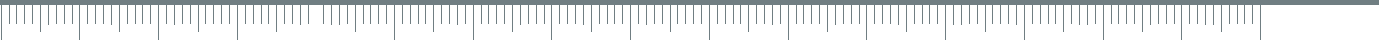 Руководство пользователяТЕХНИЧЕСКИЕХАРАКТЕРИСТИКИ16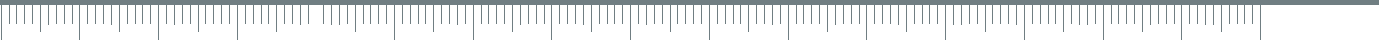 Руководство пользователяСЕРВИС И КОНСУЛЬТАЦИОННЫЕ УСЛУГИ www.condtrol.comУтилизацияОтслужившие свой срок инструменты, принадлежности и упаковку следует сдавать на эко-логическичистуюрециркуляциюотходов.Только для стран-членов ЕС:Не выбрасывайте инструменты в коммунальный мусор!Согласно Европейской Директиве 2002/96/ЕС о старых электрических и электронных ин -струментах и приборах и ее претворению в национальное право, отслужившие свой срок из-мерительные инструменты должны собираться отдельно и быть переданы на экологически чистую рециркуляцию отходов.Аккумуляторы, батареи:Не выбрасывайте аккумуляторы/батареи в коммунальный мусор, не бросайте их в огонь или воду. Аккумуляторы/батареи следует собирать и сдавать на рециркуляцию или на экологи -чески чистую утилизацию.Только для стран-членов ЕС:Неисправныеилипришедшиевнегодностьаккумуляторы/батареидолжныбытьутилизиро -ваны согласно Директиве 91/157/ЕЭС.CONDTROL оставляет за собой право вносить изменения в конструкцию и комплектацию приборабезпредварительногоуведомления.ГАРАНТИЯПредприятие-изготовитель гарантирует соответствие выпускаемых приборов IR-CAM CONDTROL требованиям технических условий. Гарантийный срок – 12 месяцев с момента покупкиприбора.Гарантия не распространяется на элементы питания. Их выход из строя не является поводом дляпретензий.Предприятие-изготовитель обязуется в течение гарантийного срока безвозмездно произ -водить ремонт прибора.Гарантийные обязательства теряют силу, если пользователь нарушал заводские пломбы или прибор подвергался сильным механическим или атмосферным воздействиям.17User ManualUser ManualIMPORTANTIt is essential to read the instructions in this manual before using the machine. These instructions may be subject to change.FUNCTIONS/APPLICATIONSThis recordable thermal imager/IR imaging thermometer features a micro-camera and thermal array sensors which send both visual and thermal blended images to the colour LCD.This product is ideal for electricians and maintenance technicians and can be used to find areas of concern quickly with a real-time thermal image.In addition, to analyze the areas inspected, both thermal and visual images can be saved to the removable memory card. Saved images can be recalled for evaluation at a later point in time.11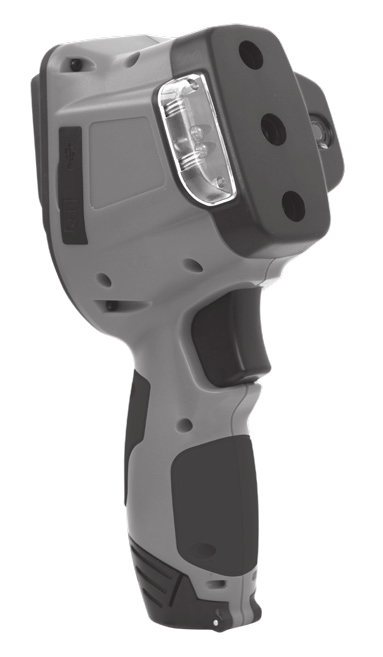 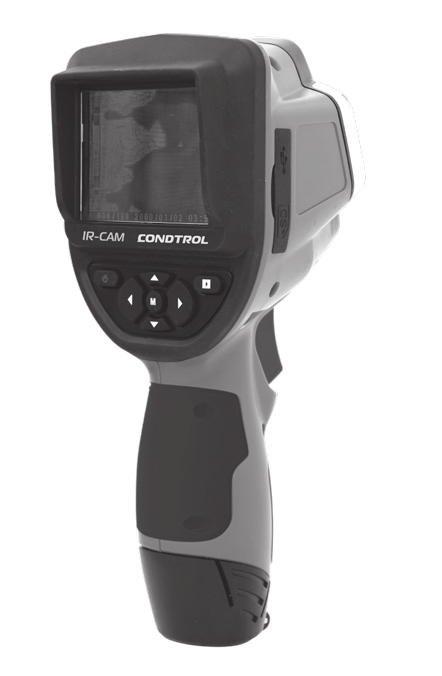 1. LED brightness (0% - 100%)	8	5	6	7 2. Zoom level (100% - 300%)3. Date/Time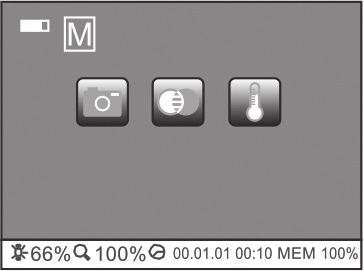 4. SD card memory capacity indicator 5. Visual (as per copy deck) mode6. Overlap mode 7. Thermal mode 8. Battery status 9. SD card statusSD card memory	1	2	3	4InternalmemoryMemory full12 45	 12 9                                               8103	FIRST USE (1-3)6	13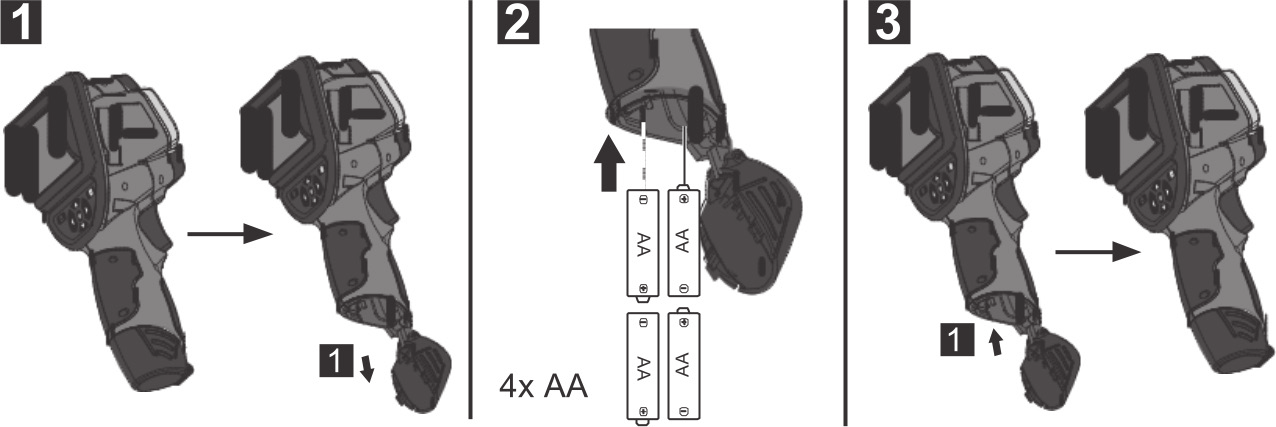 71. LCD screen 2. Power On/Off 3. Preview4. Menu/settings 5. Arrow left-right 6. Arrow up-down 7. Battery door8. LED spotlight 9. USB cable slot 10. SD card slot 11. IR array sensor 12. Camera sensor 13.Trigger18	19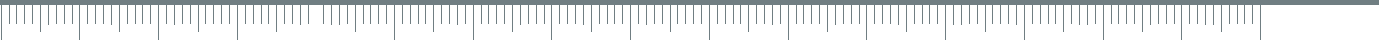 User ManualUSB DATA TRANSFERUser ManualOPERATINGMODEData stored on the SD card can be transferred to a PC via a card reader or directly through a USB cable. Consult the manual of the PC.1. OVERLAY MODEPress	to switch on the thermal imager. Default setting is Overlay mode and show	for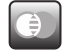 about 2 seconds. Hold	or	to adjust the brightness of LED for dim light environment.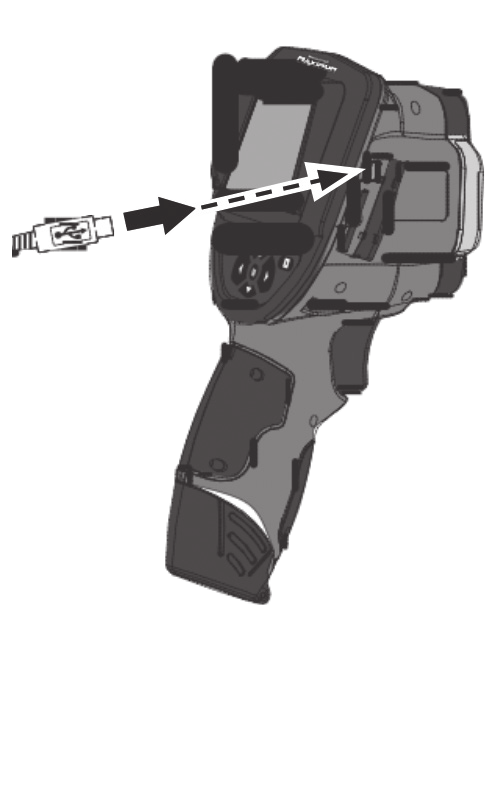 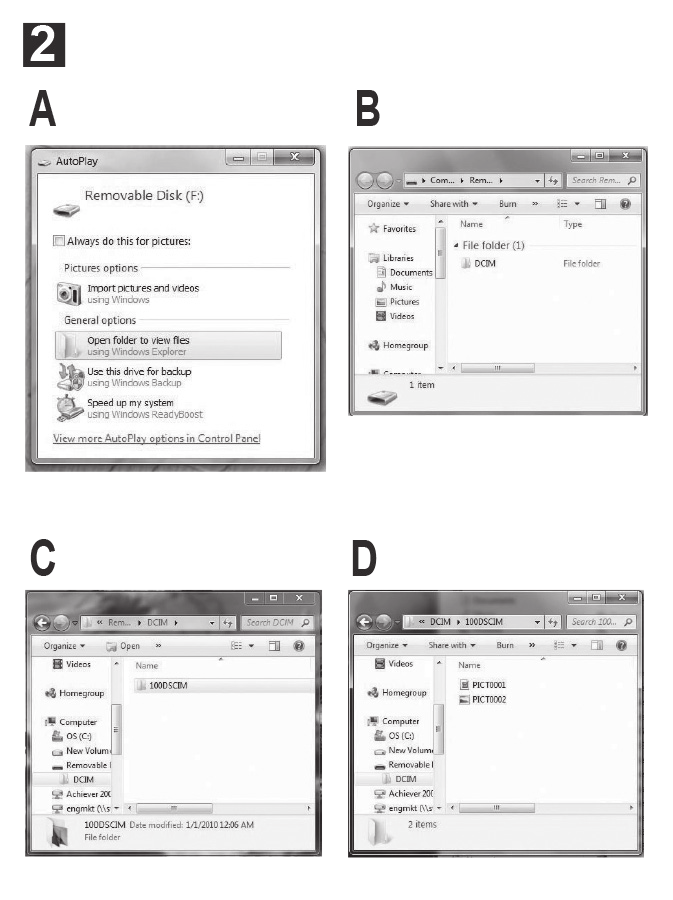 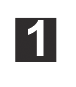 Press trigger to capture photo.Max temperature reading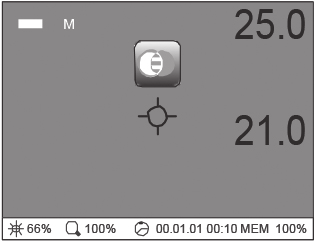 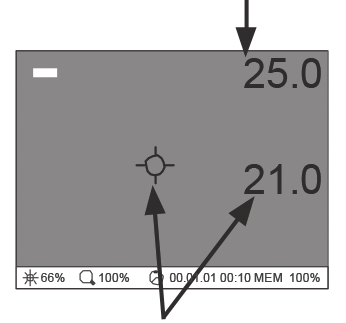 Centre temperature reading2. VISUAL MODEPress	or	to choose the Visual mode and show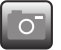 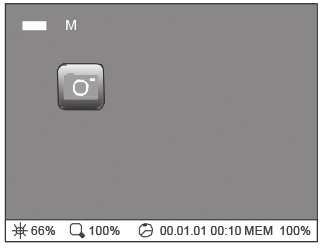 for about 2 seconds. Press         or        to zoom in or zoom out. Hold or         to adjust the brightness of LED. Press trigger to capturephoto.3. THERMAL MODE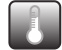 Pressor	to choose the Thermal mode and show	or about 2 seconds. Holdto adjust the brightness of LED. Press trigger to capture photo.MAX temperature setting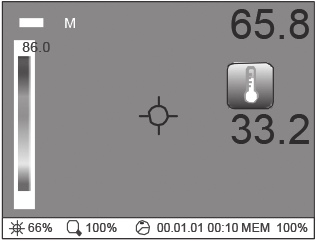 ThermalcolourMIN temperature setting	020	21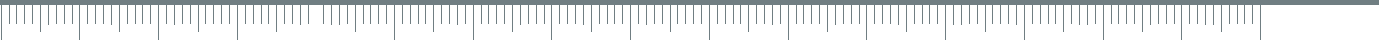 User Manual4. PREVIEW MODEPress	iew the captured photo. Press	and	or a              to choose the photo. Press trigger to view in the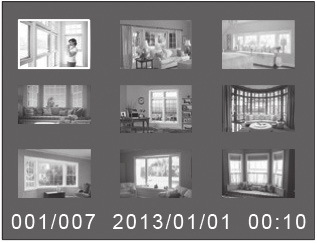 photo. Press	M     to exit.User Manual6.1 CHANGING THE LANGUAGE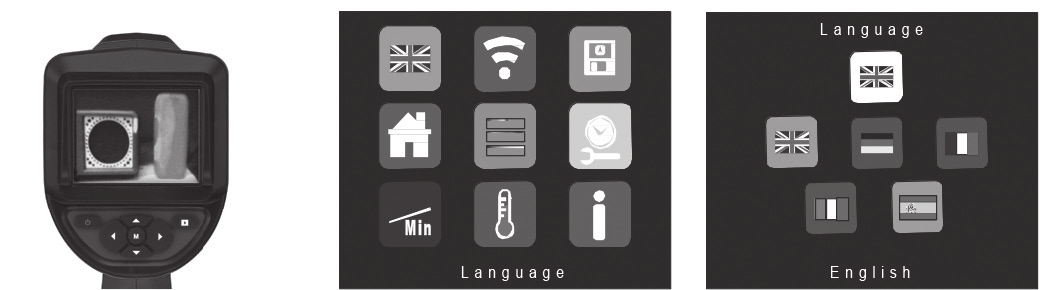 5. DELETE PHOTOIn preview mode, press	and	or	and	to choose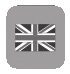 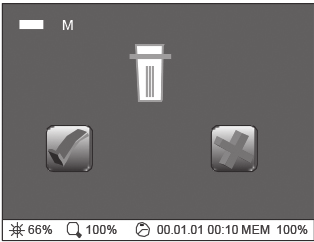 the photo. Press trigger twice in Delete Photo mode. Press	Press M to Menu mode. Press	and	or	and	to choose	. Press trigger.orPrechoose	. Press trigger to delete photo.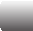 or	to choose	to undelete. Press M to exit.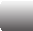 Press	and	or	and	to choose language. Press trigger to confirm. Press Mto exit.6. MENU MODE6.2 CHANGING THE EMISSIVITY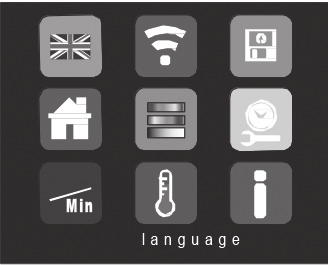 1. Language set 2. Emissivity set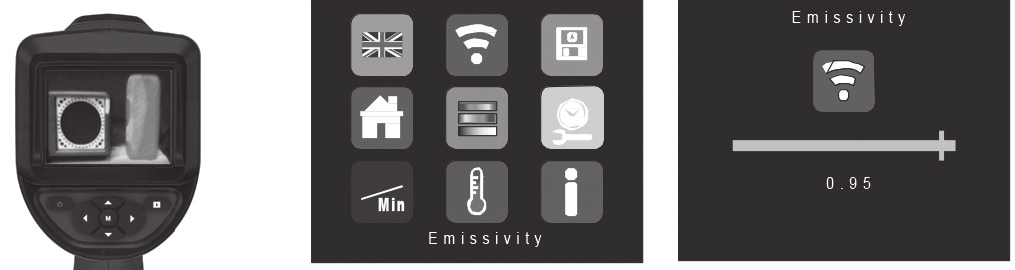 3. Format SD card/Internal memory 4. Factory settings5. Thermal colour bar set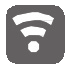 6. Date & Time set	Press M to Menu mode. Press	and	or	and	to choose	. Press trigger.7. Max./Min. temp set 8. Temp unit set9. Software versionPress	and	or	and	to choose emissivity. Press trigger to confirm. Press Mto exit.22	23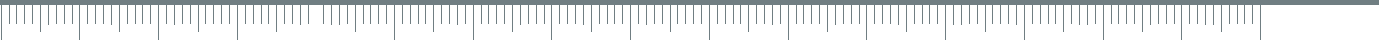 User Manual6.3 FORMATTING SD CARD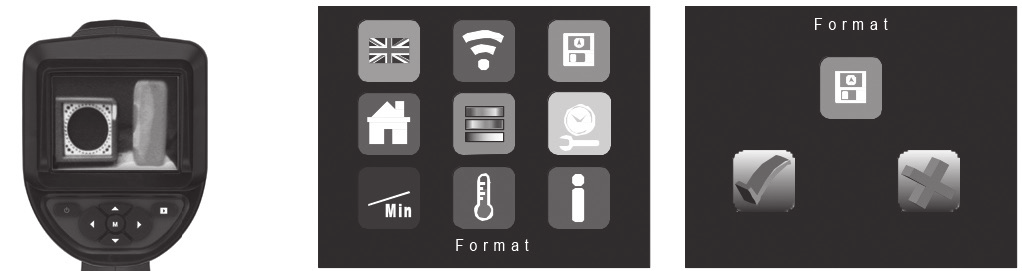 User Manual6.5 SETTING THERMAL COLOUR BARChoosing a different colour bar will highlight temperature variances differently. Depending on the situation a different colour bar may allow you to see temperature variances that you could not see when using the default colour bar. Try different colour bars for your various needs to find the onethat works best in that situation.Press M to Menu mode. Press	and	or	and	to choose	. Press trigger. Press	or	to choose          to format. Press trigger to confirm. Press M to exit.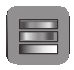 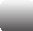 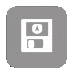 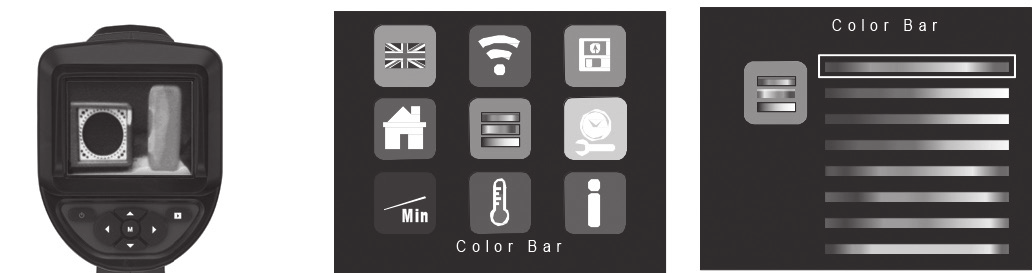 Press M to Menu mode. Press	and	or	and	to choose	. Press trigger. Press	and	or	and         to choose colour bar. Press trigger to confirm. Press M to exit.6.4 RESTORING FACTORY SETTINGS	6.6 SETTING DATE/TIMEPress M to Menu mode. Press	and	or	and	to choose	. Press trigger.	Press M to Menu mode. Press	and	or	and	to choose	. Press trigger. Press	or	to choose           in default setting. Press trigger to confirm. Press M to exit.	Press	or	to adjust date and time. Press trigger to confirm. Press M to exit.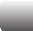 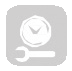 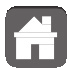 24	25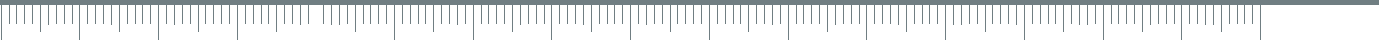 User Manual6.7 SETTING TEMPERATURE RANGE (MAX/MIN)Setting to different temperature range will allow you to change color bar temperature range).(e.g. default setting is min = 0 °C & max = 30 °C & color bar is set from blue-green-red color). For Blending/Thermal mode, any object temperature below 0 °C will display “blue” and any object temperature above 30 °C will display “red” while an object temperature between 1 °C and 29 °C will display “green”. If you change the minimum temperature to 10 °C and the maximum temperature to 40 °C, the display of color bar will shift to 10 °C above the default setting. Any object temperature below 10 °C will display “blue” and any object temperature above 40 °C will display “red” while an object temperature between 11 °C and 39 °C will display “green”.User Manual6.9 SOFTWARE VERSION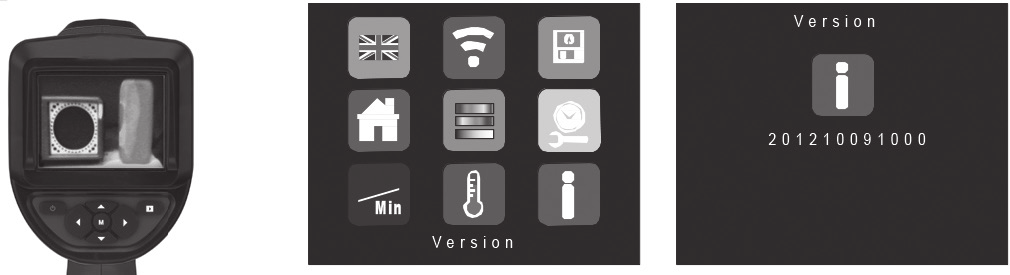 Press M to Menu mode. Choose	to indicate software version. Press trigger. Press M to exit.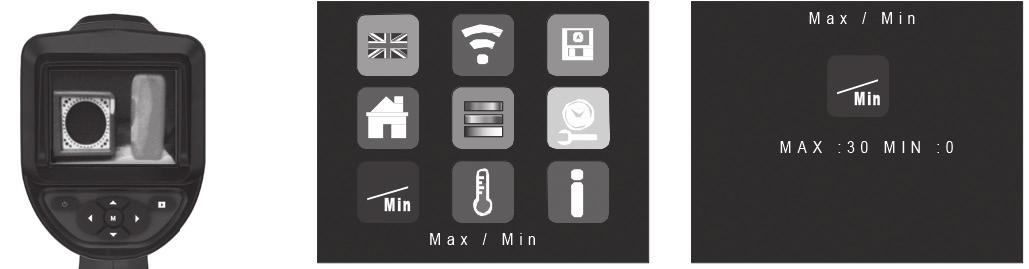 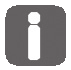 APPLICATIONSPress M to Menu mode. Press	and	or	and	to choose	. Press trigger. Press	or	to adjust max. and min. temperature. Press trigger to confirm. Press M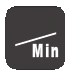 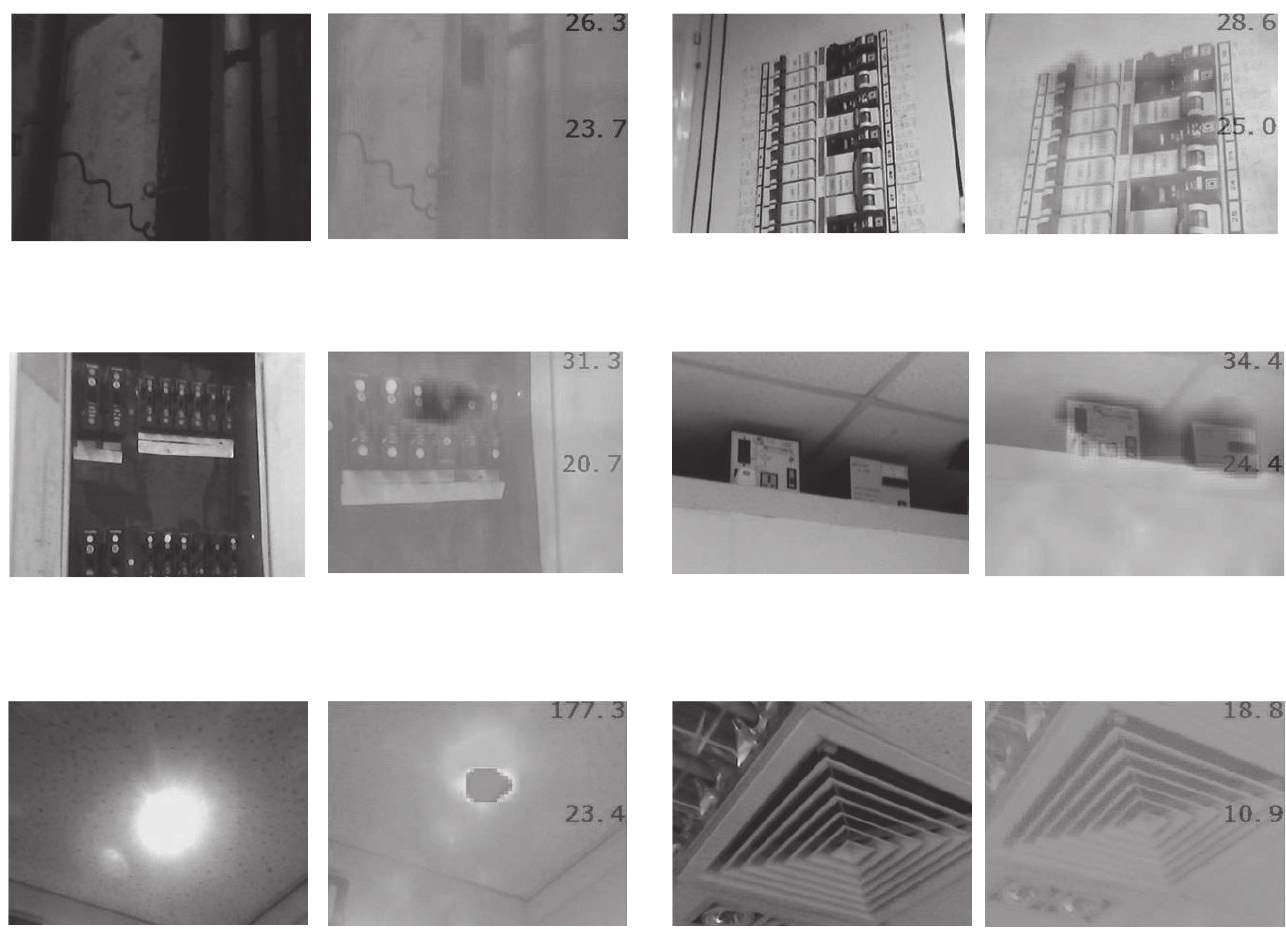 to exit.Buildingpipes	Circuitbreakers 6.8 SETTING TEMPERATURE UNIT (°C/°F)Circuitbreakers	Working power supplies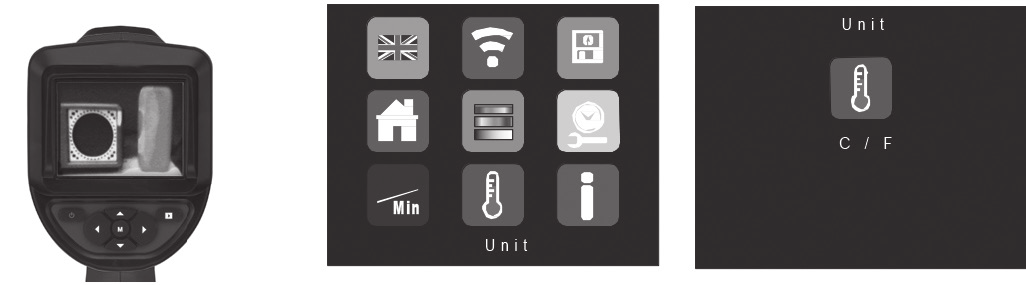 Press M to Menu mode. Press	and	or	and	to choose	. Press trigger. Press	and	or	and        to choose °C/°F. Press trigger to confirm. Press M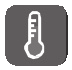 to exit.	Spotlights	Air-conditioningvents26	27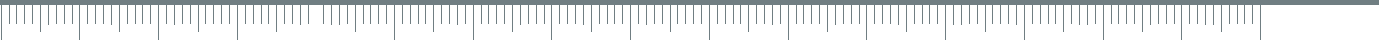 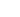 User ManualUser ManualINSTRUCTIONS FOR USE- It is absolutely vital to ensure that the device does not come into contact with chemicals, current, moving or hot objects. This can damage the device and put its user at risk of serious injury.- The LCD unit must not be immersed in water. - The device is not acid-resistant or fireproof.- The device must not be used for medical examinations/examining people. - The device should always be stored in the case in which it was supplied.- Strong vibrations and extreme deviations in temperature should be avoided.AsbestosAsphaltBasaltCoalNon-oxidised0.930.950.700.8 -0.9NON-METALSGypsum	0.8-0.95IceClear                       0.97 With heavy frost       0.98Limestone	0.98PaintBlack, matt Heat-resistant WhiteTransformer paint0.96-0.98 0.920.85-0.950.94EMISSIVITY- Emissivity describes the energy-emitting characteristics of materials.- A built-in IR sensor head detects the material/surface-specific infrared rays emitted by every object.The level of emissivity is determined by the material‘s emissivity value (0.01 to 0.99).This device is preset to an emissivity value of 0.95, which is applicable to most organic materials as well as plastics, ceramics, wood, rubber and stone. For details of those materials with a different emissivity value please refer to the table.UNKNOWNEMISSIVITYVALUEApply masking tape or black matt paint to the surface of the area whose temperature you wish to measure.Wait until the tape/paint has heated up. The temperature of the surface can then be measured with an emissivity value of 0.95.EMISSIVITY VALUESee emissivity chart below for the proper settings for different materials.GraphiteCarborundumCeramicsEarthenware, mattClayConcrete, plaster,mortarMasonryBrick, redLime brickFabric0.7-0.80.900.950.930.950.930.930.630.930.95PaperAll coloursWallpaper, light-colouredPlasticTranslucent PE, P, PVCSoilWaterWood Untreated Beech,planed0.95-0.970.88-0.900.950.940.9-0.980.930.9-0.950.94Rubber Hard Soft, greyCotton Lime TarTar paper SnowHuman skinQuartz glassHeat sink Black, anodizedMarble0.94-0.950.890.77 0.3 -0.40.79 -0.84 0.91 -0.93 0.800.980.930.98Glass	0.85 -0.94Gravel	0.95China Brilliantwhite With glaze0.7-0.75 0.92Black,dullfinish     0.94Greyish,polished 0.9328	29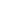 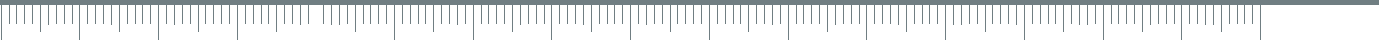 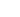 User ManualSPECIFICATIONS30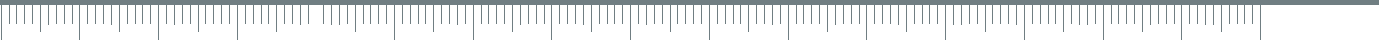 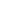 User ManualMAINTENANCE AND SERVICE- Store and transport the instrument only in supplied protective case. - Keep the instrument clean at all times.- Do not immerse the instrument into water or other fluids.- Wipe off debris using a moist and soft cloth. Do not use any cleaning agents and solvents.- Regularly clean the surfaces at the exit opening of the laser in particular, and pay attention to any fluff of fibres.Repair must be carried out by authorized after-sales service centres CONDTROL.WARRANTYThe warranty is 12 months from the date of sale. The warranty covers all expenses on repair or a replacement of the instrument. The warranty does not cover the transport expenses connected with the return of the instrument for repair.The warranty does not extend on damages from blows or falls, misuse, unauthorized repair, and also on batteries and accessories. The calibration expenses after repair are paid separately.We do not bear responsibility for:1. The loss of profits and inconvenience connected with a defect of the instrument. 2. The expenses on the alternative equipment lease for the instrument repair.Service and Customer Assistance CONDTROL Ltd.7582 Las Vegas Blvd. S. Suite #244Las Vegas, NV USA 89123 Phone/fax 1 702 426-099731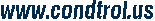 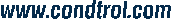 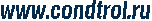 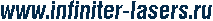 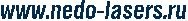 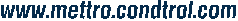 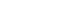 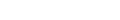 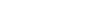 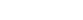 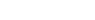 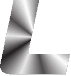 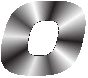 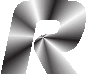 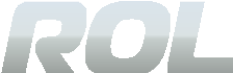 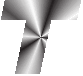 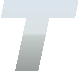 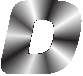 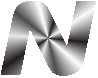 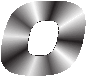 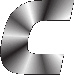 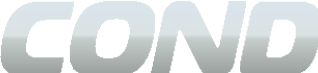 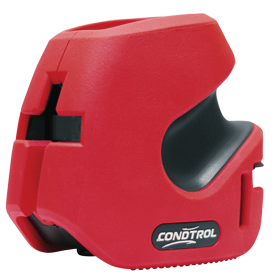 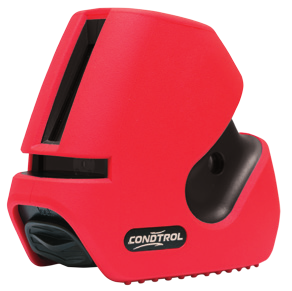 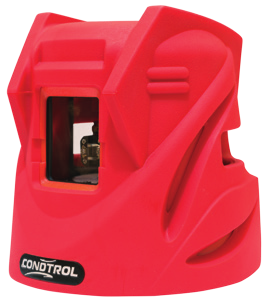 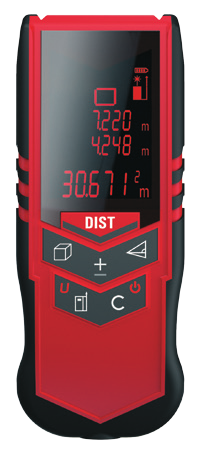 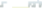 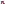 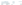 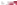 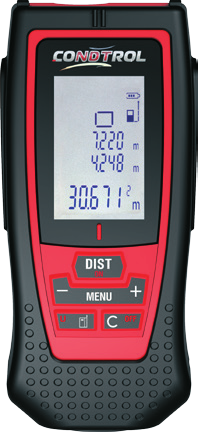 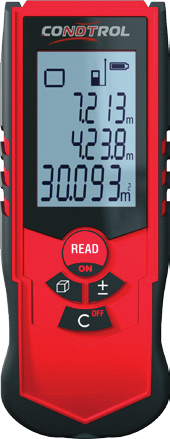 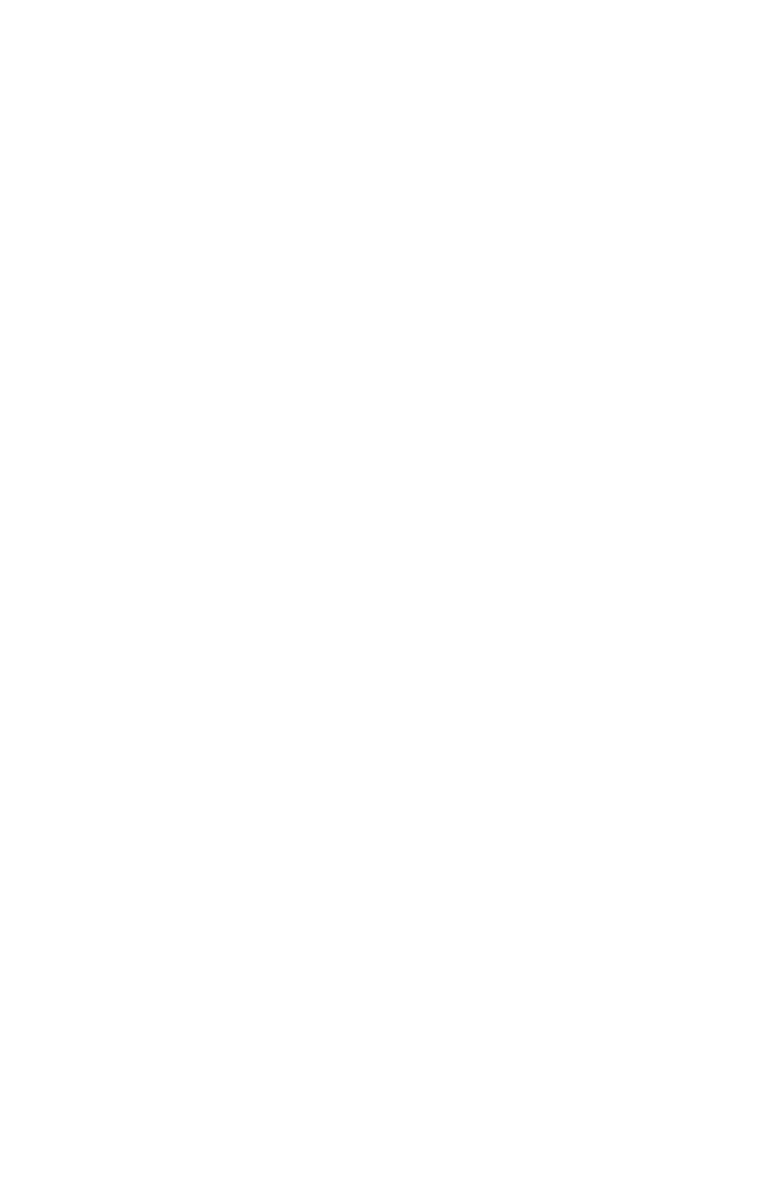 ТЕПЛОВИЗОР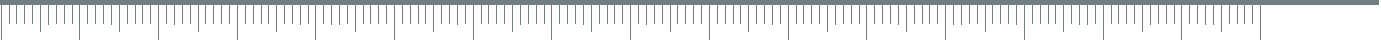 IR-CAM CONDTROLTHERMAL IMAGERIR-CAM CONDTROLТЕПЛОВИЗОРIR-CAM CONDTROLТЕПЛОВИЗОРIR-CAM CONDTROLТЕПЛОВИЗОРIR-CAM CONDTROLТЕПЛОВИЗОРIR-CAM CONDTROLТЕПЛОВИЗОРIR-CAM CONDTROLТЕПЛОВИЗОРIR-CAM CONDTROLТЕПЛОВИЗОРIR-CAM CONDTROLТЕПЛОВИЗОРIR-CAM CONDTROLТЕПЛОВИЗОРIR-CAM CONDTROLТЕПЛОВИЗОРIR-CAM CONDTROLТЕПЛОВИЗОРIR-CAM CONDTROLТЕПЛОВИЗОРIR-CAM CONDTROLТЕПЛОВИЗОРIR-CAM CONDTROLЖК-экран, габариты, разрешение2.8’’ LCD (320x240пикселей)Диапазонтемпературныхизмерений30°C...+300°CУгол обзора40°x32,2°ИК-оптикалинза General ElectricsПогрешностьИК-приемника±4°C + 3%Разрешение дисплея12x16 пикселей,матричный, интерполированныйКоэффициентэмиссии0.05 ~ 1.0ИзмерениепредельныхзначенийMAXВыборединицизмерения°C/°FПодсветкадисплеясветодиоднаяАвтовыключение5 минКоличествокнопок8ИнтерфейспередачифайловSD-картапамяти/USB-подключениеРежимы съемки и отображенияобычнаясъемка/ИК-съемка/смешанный/ вывод на дисплейИндикация уровня заряда элемента питаниядаРабочий ресурс элемента питания> 5 ч (с выключенной подсветкой)Встроеннаяпамять64MBРабочая температураот 00 до +40°CТемпературахраненияот -100С до +500СMax относительная влажность85% без образования конденсатаЭлементпитания4хАА -батарейки (входят в комплект)ТЕПЛОВИЗОРIR-CAM CONDTROLTHERMAL IMAGERIR-CAM CONDTROLTHERMAL IMAGERIR-CAM CONDTROLTHERMAL IMAGERIR-CAM CONDTROLTHERMAL IMAGERIR-CAM CONDTROLorTHERMAL IMAGERIR-CAM CONDTROLTHERMAL IMAGERIR-CAM CONDTROLtossTHERMAL IMAGER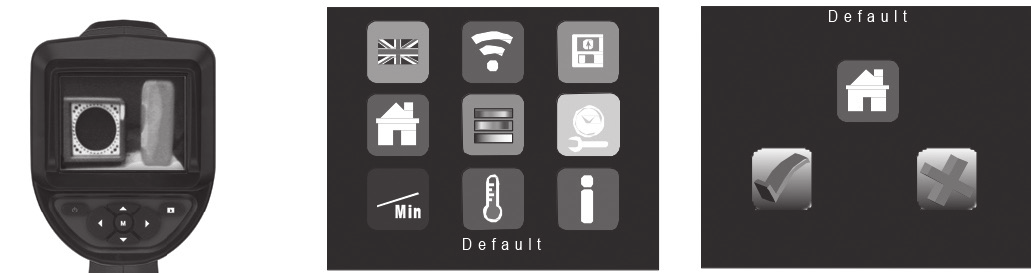 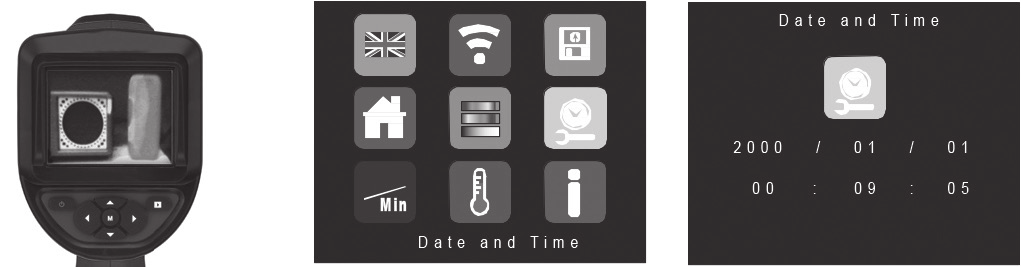 IR-CAM CONDTROLTHERMAL IMAGERIR-CAM CONDTROLTHERMAL IMAGERIR-CAM CONDTROLTHERMAL IMAGERIR-CAM CONDTROLTHERMAL IMAGERIR-CAM CONDTROLTHERMAL IMAGERIR-CAM CONDTROLTHERMAL IMAGERIR-CAM CONDTROLLCD Size2.8” LCD (320 x 240 pixels)Thermal Array Object Range (To)-30 °C ... 300 °C (-22 °F...572 °F)Thermal Array FOV40 °(H) x 32.2 °(V)Thermal Array OpticsGE lensThermal Array Accuracy±4 °C+3% (±7 °F+3°%) * (To-Ta)Thermal Display Resolution12 x 16 pixel array (interpolated)Emissivity0.05 ~ 1.0 (0.05 step)MIN/ MAX/AVG DisplayMax only°C / °F selectableOKLED SpotlightOKAuto Power Off5 minsNo. of Keys8Media Storage PortSD & USBPhotoCapabilityCapture & PlayBattery Gauge IndicationOKBattery life (continuous)>5 hrs (LED OFF)InternalMemory64MBOperating Temperature (Ta)0 … 40 °C (32 °F to 104 °F)StorageTemperature-10 °C …. 50 °C (14 °F to 122 °F)Max. Relative Humidity85%Power supply (as per copy deck)4 x AA batteries (included)THERMAL IMAGERIR-CAM CONDTROL